ООО "ТД НТЗ Волхов"ООО "ТД НТЗ Волхов"ООО "ТД НТЗ Волхов"ООО "ТД НТЗ Волхов"ООО "ТД НТЗ Волхов"ООО "ТД НТЗ Волхов"ООО "ТД НТЗ Волхов"ООО "ТД НТЗ Волхов"ООО "ТД НТЗ Волхов"ООО "ТД НТЗ Волхов"ООО "ТД НТЗ Волхов"ООО "ТД НТЗ Волхов"ООО "ТД НТЗ Волхов"ООО "ТД НТЗ Волхов"ООО "ТД НТЗ Волхов"ООО "ТД НТЗ Волхов"ООО "ТД НТЗ Волхов"ООО "ТД НТЗ Волхов"ООО "ТД НТЗ Волхов"ООО "ТД НТЗ Волхов"ООО "ТД НТЗ Волхов"ООО "ТД НТЗ Волхов"ООО "ТД НТЗ Волхов"ООО "ТД НТЗ Волхов"ООО "ТД НТЗ Волхов"Адрес:Адрес:Адрес:117105, Москва г, Варшавское ш, дом № 1, строение 1-2117105, Москва г, Варшавское ш, дом № 1, строение 1-2117105, Москва г, Варшавское ш, дом № 1, строение 1-2117105, Москва г, Варшавское ш, дом № 1, строение 1-2117105, Москва г, Варшавское ш, дом № 1, строение 1-2117105, Москва г, Варшавское ш, дом № 1, строение 1-2117105, Москва г, Варшавское ш, дом № 1, строение 1-2117105, Москва г, Варшавское ш, дом № 1, строение 1-2117105, Москва г, Варшавское ш, дом № 1, строение 1-2117105, Москва г, Варшавское ш, дом № 1, строение 1-2117105, Москва г, Варшавское ш, дом № 1, строение 1-2117105, Москва г, Варшавское ш, дом № 1, строение 1-2117105, Москва г, Варшавское ш, дом № 1, строение 1-2117105, Москва г, Варшавское ш, дом № 1, строение 1-2117105, Москва г, Варшавское ш, дом № 1, строение 1-2117105, Москва г, Варшавское ш, дом № 1, строение 1-2117105, Москва г, Варшавское ш, дом № 1, строение 1-2117105, Москва г, Варшавское ш, дом № 1, строение 1-2117105, Москва г, Варшавское ш, дом № 1, строение 1-2117105, Москва г, Варшавское ш, дом № 1, строение 1-2117105, Москва г, Варшавское ш, дом № 1, строение 1-2117105, Москва г, Варшавское ш, дом № 1, строение 1-2Тел.:Тел.:Тел.:8 (495) 221-52-028 (495) 221-52-028 (495) 221-52-028 (495) 221-52-028 (495) 221-52-028 (495) 221-52-028 (495) 221-52-028 (495) 221-52-028 (495) 221-52-028 (495) 221-52-028 (495) 221-52-028 (495) 221-52-028 (495) 221-52-028 (495) 221-52-028 (495) 221-52-028 (495) 221-52-028 (495) 221-52-028 (495) 221-52-028 (495) 221-52-028 (495) 221-52-028 (495) 221-52-028 (495) 221-52-02E-mail:E-mail:E-mail:office-td@ntzv.ruoffice-td@ntzv.ruoffice-td@ntzv.ruoffice-td@ntzv.ruoffice-td@ntzv.ruoffice-td@ntzv.ruoffice-td@ntzv.ruoffice-td@ntzv.ruoffice-td@ntzv.ruoffice-td@ntzv.ruoffice-td@ntzv.ruoffice-td@ntzv.ruoffice-td@ntzv.ruoffice-td@ntzv.ruoffice-td@ntzv.ruoffice-td@ntzv.ruoffice-td@ntzv.ruoffice-td@ntzv.ruoffice-td@ntzv.ruoffice-td@ntzv.ruoffice-td@ntzv.ruoffice-td@ntzv.ruЗаказ поставщику № 40 от 22 января 2015 г.Заказ поставщику № 40 от 22 января 2015 г.Заказ поставщику № 40 от 22 января 2015 г.Заказ поставщику № 40 от 22 января 2015 г.Заказ поставщику № 40 от 22 января 2015 г.Заказ поставщику № 40 от 22 января 2015 г.Заказ поставщику № 40 от 22 января 2015 г.Заказ поставщику № 40 от 22 января 2015 г.Заказ поставщику № 40 от 22 января 2015 г.Заказ поставщику № 40 от 22 января 2015 г.Заказ поставщику № 40 от 22 января 2015 г.Заказ поставщику № 40 от 22 января 2015 г.Заказ поставщику № 40 от 22 января 2015 г.Заказ поставщику № 40 от 22 января 2015 г.Заказ поставщику № 40 от 22 января 2015 г.Заказ поставщику № 40 от 22 января 2015 г.Заказ поставщику № 40 от 22 января 2015 г.Заказ поставщику № 40 от 22 января 2015 г.Заказ поставщику № 40 от 22 января 2015 г.Заказ поставщику № 40 от 22 января 2015 г.Заказ поставщику № 40 от 22 января 2015 г.Заказ поставщику № 40 от 22 января 2015 г.Заказ поставщику № 40 от 22 января 2015 г.Заказ поставщику № 40 от 22 января 2015 г.Заказ поставщику № 40 от 22 января 2015 г.Заказ поставщику № 40 от 22 января 2015 г.Заказ поставщику № 40 от 22 января 2015 г.Заказ поставщику № 40 от 22 января 2015 г.Заказ поставщику № 40 от 22 января 2015 г.Заказ поставщику № 40 от 22 января 2015 г.Заказ поставщику № 40 от 22 января 2015 г.Заказ поставщику № 40 от 22 января 2015 г.Заказ поставщику № 40 от 22 января 2015 г.Заказ поставщику № 40 от 22 января 2015 г.Заказ поставщику № 40 от 22 января 2015 г.Заказ поставщику № 40 от 22 января 2015 г.Заказ поставщику № 40 от 22 января 2015 г.Заказ поставщику № 40 от 22 января 2015 г.Заказ поставщику № 40 от 22 января 2015 г.Заказ поставщику № 40 от 22 января 2015 г.Заказ поставщику № 40 от 22 января 2015 г.Заказ поставщику № 40 от 22 января 2015 г.Заказ поставщику № 40 от 22 января 2015 г.Заказ поставщику № 40 от 22 января 2015 г.Заказ поставщику № 40 от 22 января 2015 г.Заказ поставщику № 40 от 22 января 2015 г.Заказ поставщику № 40 от 22 января 2015 г.Заказ поставщику № 40 от 22 января 2015 г.Заказ поставщику № 40 от 22 января 2015 г.Заказ поставщику № 40 от 22 января 2015 г.Заказ поставщику № 40 от 22 января 2015 г.Заказ поставщику № 40 от 22 января 2015 г.Заказ поставщику № 40 от 22 января 2015 г.Заказ поставщику № 40 от 22 января 2015 г.Заказ поставщику № 40 от 22 января 2015 г.Заказ поставщику № 40 от 22 января 2015 г.Заказ поставщику № 40 от 22 января 2015 г.Заказ поставщику № 40 от 22 января 2015 г.Заказ поставщику № 40 от 22 января 2015 г.Заказ поставщику № 40 от 22 января 2015 г.Заказ поставщику № 40 от 22 января 2015 г.Заказ поставщику № 40 от 22 января 2015 г.Заказ поставщику № 40 от 22 января 2015 г.Заказ поставщику № 40 от 22 января 2015 г.Заказ поставщику № 40 от 22 января 2015 г.Заказ поставщику № 40 от 22 января 2015 г.Заказ поставщику № 40 от 22 января 2015 г.Заказ поставщику № 40 от 22 января 2015 г.Заказ поставщику № 40 от 22 января 2015 г.Заказ поставщику № 40 от 22 января 2015 г.Заказ поставщику № 40 от 22 января 2015 г.Заказ поставщику № 40 от 22 января 2015 г.Заказ поставщику № 40 от 22 января 2015 г.Заказ поставщику № 40 от 22 января 2015 г.Заказ поставщику № 40 от 22 января 2015 г.Заказ поставщику № 40 от 22 января 2015 г.Заказ поставщику № 40 от 22 января 2015 г.Заказ поставщику № 40 от 22 января 2015 г.Заказ поставщику № 40 от 22 января 2015 г.Заказ поставщику № 40 от 22 января 2015 г.Заказ поставщику № 40 от 22 января 2015 г.Заказ поставщику № 40 от 22 января 2015 г.Заказ поставщику № 40 от 22 января 2015 г.Заказ поставщику № 40 от 22 января 2015 г.Заказ поставщику № 40 от 22 января 2015 г.Заказ поставщику № 40 от 22 января 2015 г.Заказ поставщику № 40 от 22 января 2015 г.Заказ поставщику № 40 от 22 января 2015 г.Заказ поставщику № 40 от 22 января 2015 г.Заказ поставщику № 40 от 22 января 2015 г.Заказ поставщику № 40 от 22 января 2015 г.Заказ поставщику № 40 от 22 января 2015 г.Заказ поставщику № 40 от 22 января 2015 г.Заказ поставщику № 40 от 22 января 2015 г.Заказ поставщику № 40 от 22 января 2015 г.Заказ поставщику № 40 от 22 января 2015 г.Поставщик:Поставщик:Поставщик:Поставщик:Поставщик:Поставщик:ООО "НТЗ" Волхов", ИНН 5321152861, КПП 532101001, 173008, Новгородская обл, Великий Новгород г, Северная ул, дом № 19ООО "НТЗ" Волхов", ИНН 5321152861, КПП 532101001, 173008, Новгородская обл, Великий Новгород г, Северная ул, дом № 19ООО "НТЗ" Волхов", ИНН 5321152861, КПП 532101001, 173008, Новгородская обл, Великий Новгород г, Северная ул, дом № 19ООО "НТЗ" Волхов", ИНН 5321152861, КПП 532101001, 173008, Новгородская обл, Великий Новгород г, Северная ул, дом № 19ООО "НТЗ" Волхов", ИНН 5321152861, КПП 532101001, 173008, Новгородская обл, Великий Новгород г, Северная ул, дом № 19ООО "НТЗ" Волхов", ИНН 5321152861, КПП 532101001, 173008, Новгородская обл, Великий Новгород г, Северная ул, дом № 19ООО "НТЗ" Волхов", ИНН 5321152861, КПП 532101001, 173008, Новгородская обл, Великий Новгород г, Северная ул, дом № 19ООО "НТЗ" Волхов", ИНН 5321152861, КПП 532101001, 173008, Новгородская обл, Великий Новгород г, Северная ул, дом № 19ООО "НТЗ" Волхов", ИНН 5321152861, КПП 532101001, 173008, Новгородская обл, Великий Новгород г, Северная ул, дом № 19ООО "НТЗ" Волхов", ИНН 5321152861, КПП 532101001, 173008, Новгородская обл, Великий Новгород г, Северная ул, дом № 19ООО "НТЗ" Волхов", ИНН 5321152861, КПП 532101001, 173008, Новгородская обл, Великий Новгород г, Северная ул, дом № 19ООО "НТЗ" Волхов", ИНН 5321152861, КПП 532101001, 173008, Новгородская обл, Великий Новгород г, Северная ул, дом № 19ООО "НТЗ" Волхов", ИНН 5321152861, КПП 532101001, 173008, Новгородская обл, Великий Новгород г, Северная ул, дом № 19ООО "НТЗ" Волхов", ИНН 5321152861, КПП 532101001, 173008, Новгородская обл, Великий Новгород г, Северная ул, дом № 19ООО "НТЗ" Волхов", ИНН 5321152861, КПП 532101001, 173008, Новгородская обл, Великий Новгород г, Северная ул, дом № 19ООО "НТЗ" Волхов", ИНН 5321152861, КПП 532101001, 173008, Новгородская обл, Великий Новгород г, Северная ул, дом № 19ООО "НТЗ" Волхов", ИНН 5321152861, КПП 532101001, 173008, Новгородская обл, Великий Новгород г, Северная ул, дом № 19ООО "НТЗ" Волхов", ИНН 5321152861, КПП 532101001, 173008, Новгородская обл, Великий Новгород г, Северная ул, дом № 19ООО "НТЗ" Волхов", ИНН 5321152861, КПП 532101001, 173008, Новгородская обл, Великий Новгород г, Северная ул, дом № 19ООО "НТЗ" Волхов", ИНН 5321152861, КПП 532101001, 173008, Новгородская обл, Великий Новгород г, Северная ул, дом № 19ООО "НТЗ" Волхов", ИНН 5321152861, КПП 532101001, 173008, Новгородская обл, Великий Новгород г, Северная ул, дом № 19ООО "НТЗ" Волхов", ИНН 5321152861, КПП 532101001, 173008, Новгородская обл, Великий Новгород г, Северная ул, дом № 19ООО "НТЗ" Волхов", ИНН 5321152861, КПП 532101001, 173008, Новгородская обл, Великий Новгород г, Северная ул, дом № 19ООО "НТЗ" Волхов", ИНН 5321152861, КПП 532101001, 173008, Новгородская обл, Великий Новгород г, Северная ул, дом № 19ООО "НТЗ" Волхов", ИНН 5321152861, КПП 532101001, 173008, Новгородская обл, Великий Новгород г, Северная ул, дом № 19ООО "НТЗ" Волхов", ИНН 5321152861, КПП 532101001, 173008, Новгородская обл, Великий Новгород г, Северная ул, дом № 19Покупатель:Покупатель:Покупатель:Покупатель:Покупатель:Покупатель:ООО "ТД НТЗ Волхов", ИНН 7726702500, КПП 772601001, 117105, Москва г, Варшавское ш, дом № 1, строение 1-2, тел.: 8 (495) 221-52-02ООО "ТД НТЗ Волхов", ИНН 7726702500, КПП 772601001, 117105, Москва г, Варшавское ш, дом № 1, строение 1-2, тел.: 8 (495) 221-52-02ООО "ТД НТЗ Волхов", ИНН 7726702500, КПП 772601001, 117105, Москва г, Варшавское ш, дом № 1, строение 1-2, тел.: 8 (495) 221-52-02ООО "ТД НТЗ Волхов", ИНН 7726702500, КПП 772601001, 117105, Москва г, Варшавское ш, дом № 1, строение 1-2, тел.: 8 (495) 221-52-02ООО "ТД НТЗ Волхов", ИНН 7726702500, КПП 772601001, 117105, Москва г, Варшавское ш, дом № 1, строение 1-2, тел.: 8 (495) 221-52-02ООО "ТД НТЗ Волхов", ИНН 7726702500, КПП 772601001, 117105, Москва г, Варшавское ш, дом № 1, строение 1-2, тел.: 8 (495) 221-52-02ООО "ТД НТЗ Волхов", ИНН 7726702500, КПП 772601001, 117105, Москва г, Варшавское ш, дом № 1, строение 1-2, тел.: 8 (495) 221-52-02ООО "ТД НТЗ Волхов", ИНН 7726702500, КПП 772601001, 117105, Москва г, Варшавское ш, дом № 1, строение 1-2, тел.: 8 (495) 221-52-02ООО "ТД НТЗ Волхов", ИНН 7726702500, КПП 772601001, 117105, Москва г, Варшавское ш, дом № 1, строение 1-2, тел.: 8 (495) 221-52-02ООО "ТД НТЗ Волхов", ИНН 7726702500, КПП 772601001, 117105, Москва г, Варшавское ш, дом № 1, строение 1-2, тел.: 8 (495) 221-52-02ООО "ТД НТЗ Волхов", ИНН 7726702500, КПП 772601001, 117105, Москва г, Варшавское ш, дом № 1, строение 1-2, тел.: 8 (495) 221-52-02ООО "ТД НТЗ Волхов", ИНН 7726702500, КПП 772601001, 117105, Москва г, Варшавское ш, дом № 1, строение 1-2, тел.: 8 (495) 221-52-02ООО "ТД НТЗ Волхов", ИНН 7726702500, КПП 772601001, 117105, Москва г, Варшавское ш, дом № 1, строение 1-2, тел.: 8 (495) 221-52-02ООО "ТД НТЗ Волхов", ИНН 7726702500, КПП 772601001, 117105, Москва г, Варшавское ш, дом № 1, строение 1-2, тел.: 8 (495) 221-52-02ООО "ТД НТЗ Волхов", ИНН 7726702500, КПП 772601001, 117105, Москва г, Варшавское ш, дом № 1, строение 1-2, тел.: 8 (495) 221-52-02ООО "ТД НТЗ Волхов", ИНН 7726702500, КПП 772601001, 117105, Москва г, Варшавское ш, дом № 1, строение 1-2, тел.: 8 (495) 221-52-02ООО "ТД НТЗ Волхов", ИНН 7726702500, КПП 772601001, 117105, Москва г, Варшавское ш, дом № 1, строение 1-2, тел.: 8 (495) 221-52-02ООО "ТД НТЗ Волхов", ИНН 7726702500, КПП 772601001, 117105, Москва г, Варшавское ш, дом № 1, строение 1-2, тел.: 8 (495) 221-52-02ООО "ТД НТЗ Волхов", ИНН 7726702500, КПП 772601001, 117105, Москва г, Варшавское ш, дом № 1, строение 1-2, тел.: 8 (495) 221-52-02ООО "ТД НТЗ Волхов", ИНН 7726702500, КПП 772601001, 117105, Москва г, Варшавское ш, дом № 1, строение 1-2, тел.: 8 (495) 221-52-02ООО "ТД НТЗ Волхов", ИНН 7726702500, КПП 772601001, 117105, Москва г, Варшавское ш, дом № 1, строение 1-2, тел.: 8 (495) 221-52-02ООО "ТД НТЗ Волхов", ИНН 7726702500, КПП 772601001, 117105, Москва г, Варшавское ш, дом № 1, строение 1-2, тел.: 8 (495) 221-52-02ООО "ТД НТЗ Волхов", ИНН 7726702500, КПП 772601001, 117105, Москва г, Варшавское ш, дом № 1, строение 1-2, тел.: 8 (495) 221-52-02ООО "ТД НТЗ Волхов", ИНН 7726702500, КПП 772601001, 117105, Москва г, Варшавское ш, дом № 1, строение 1-2, тел.: 8 (495) 221-52-02ООО "ТД НТЗ Волхов", ИНН 7726702500, КПП 772601001, 117105, Москва г, Варшавское ш, дом № 1, строение 1-2, тел.: 8 (495) 221-52-02ООО "ТД НТЗ Волхов", ИНН 7726702500, КПП 772601001, 117105, Москва г, Варшавское ш, дом № 1, строение 1-2, тел.: 8 (495) 221-52-02Грузополучатель:Грузополучатель:Грузополучатель:Грузополучатель:Грузополучатель:Грузополучатель:ООО "НПФ "Техэнергокомплекс", ИНН 7720221912, КПП 502701001, 140004, Московская обл, Люберецкий р-н, Люберцы г, Транспортная ул, дом № 1, тел.: (495) 971-21-64, 972-25-47, 646-27-58ООО "НПФ "Техэнергокомплекс", ИНН 7720221912, КПП 502701001, 140004, Московская обл, Люберецкий р-н, Люберцы г, Транспортная ул, дом № 1, тел.: (495) 971-21-64, 972-25-47, 646-27-58ООО "НПФ "Техэнергокомплекс", ИНН 7720221912, КПП 502701001, 140004, Московская обл, Люберецкий р-н, Люберцы г, Транспортная ул, дом № 1, тел.: (495) 971-21-64, 972-25-47, 646-27-58ООО "НПФ "Техэнергокомплекс", ИНН 7720221912, КПП 502701001, 140004, Московская обл, Люберецкий р-н, Люберцы г, Транспортная ул, дом № 1, тел.: (495) 971-21-64, 972-25-47, 646-27-58ООО "НПФ "Техэнергокомплекс", ИНН 7720221912, КПП 502701001, 140004, Московская обл, Люберецкий р-н, Люберцы г, Транспортная ул, дом № 1, тел.: (495) 971-21-64, 972-25-47, 646-27-58ООО "НПФ "Техэнергокомплекс", ИНН 7720221912, КПП 502701001, 140004, Московская обл, Люберецкий р-н, Люберцы г, Транспортная ул, дом № 1, тел.: (495) 971-21-64, 972-25-47, 646-27-58ООО "НПФ "Техэнергокомплекс", ИНН 7720221912, КПП 502701001, 140004, Московская обл, Люберецкий р-н, Люберцы г, Транспортная ул, дом № 1, тел.: (495) 971-21-64, 972-25-47, 646-27-58ООО "НПФ "Техэнергокомплекс", ИНН 7720221912, КПП 502701001, 140004, Московская обл, Люберецкий р-н, Люберцы г, Транспортная ул, дом № 1, тел.: (495) 971-21-64, 972-25-47, 646-27-58ООО "НПФ "Техэнергокомплекс", ИНН 7720221912, КПП 502701001, 140004, Московская обл, Люберецкий р-н, Люберцы г, Транспортная ул, дом № 1, тел.: (495) 971-21-64, 972-25-47, 646-27-58ООО "НПФ "Техэнергокомплекс", ИНН 7720221912, КПП 502701001, 140004, Московская обл, Люберецкий р-н, Люберцы г, Транспортная ул, дом № 1, тел.: (495) 971-21-64, 972-25-47, 646-27-58ООО "НПФ "Техэнергокомплекс", ИНН 7720221912, КПП 502701001, 140004, Московская обл, Люберецкий р-н, Люберцы г, Транспортная ул, дом № 1, тел.: (495) 971-21-64, 972-25-47, 646-27-58ООО "НПФ "Техэнергокомплекс", ИНН 7720221912, КПП 502701001, 140004, Московская обл, Люберецкий р-н, Люберцы г, Транспортная ул, дом № 1, тел.: (495) 971-21-64, 972-25-47, 646-27-58ООО "НПФ "Техэнергокомплекс", ИНН 7720221912, КПП 502701001, 140004, Московская обл, Люберецкий р-н, Люберцы г, Транспортная ул, дом № 1, тел.: (495) 971-21-64, 972-25-47, 646-27-58ООО "НПФ "Техэнергокомплекс", ИНН 7720221912, КПП 502701001, 140004, Московская обл, Люберецкий р-н, Люберцы г, Транспортная ул, дом № 1, тел.: (495) 971-21-64, 972-25-47, 646-27-58ООО "НПФ "Техэнергокомплекс", ИНН 7720221912, КПП 502701001, 140004, Московская обл, Люберецкий р-н, Люберцы г, Транспортная ул, дом № 1, тел.: (495) 971-21-64, 972-25-47, 646-27-58ООО "НПФ "Техэнергокомплекс", ИНН 7720221912, КПП 502701001, 140004, Московская обл, Люберецкий р-н, Люберцы г, Транспортная ул, дом № 1, тел.: (495) 971-21-64, 972-25-47, 646-27-58ООО "НПФ "Техэнергокомплекс", ИНН 7720221912, КПП 502701001, 140004, Московская обл, Люберецкий р-н, Люберцы г, Транспортная ул, дом № 1, тел.: (495) 971-21-64, 972-25-47, 646-27-58ООО "НПФ "Техэнергокомплекс", ИНН 7720221912, КПП 502701001, 140004, Московская обл, Люберецкий р-н, Люберцы г, Транспортная ул, дом № 1, тел.: (495) 971-21-64, 972-25-47, 646-27-58ООО "НПФ "Техэнергокомплекс", ИНН 7720221912, КПП 502701001, 140004, Московская обл, Люберецкий р-н, Люберцы г, Транспортная ул, дом № 1, тел.: (495) 971-21-64, 972-25-47, 646-27-58ООО "НПФ "Техэнергокомплекс", ИНН 7720221912, КПП 502701001, 140004, Московская обл, Люберецкий р-н, Люберцы г, Транспортная ул, дом № 1, тел.: (495) 971-21-64, 972-25-47, 646-27-58ООО "НПФ "Техэнергокомплекс", ИНН 7720221912, КПП 502701001, 140004, Московская обл, Люберецкий р-н, Люберцы г, Транспортная ул, дом № 1, тел.: (495) 971-21-64, 972-25-47, 646-27-58ООО "НПФ "Техэнергокомплекс", ИНН 7720221912, КПП 502701001, 140004, Московская обл, Люберецкий р-н, Люберцы г, Транспортная ул, дом № 1, тел.: (495) 971-21-64, 972-25-47, 646-27-58ООО "НПФ "Техэнергокомплекс", ИНН 7720221912, КПП 502701001, 140004, Московская обл, Люберецкий р-н, Люберцы г, Транспортная ул, дом № 1, тел.: (495) 971-21-64, 972-25-47, 646-27-58ООО "НПФ "Техэнергокомплекс", ИНН 7720221912, КПП 502701001, 140004, Московская обл, Люберецкий р-н, Люберцы г, Транспортная ул, дом № 1, тел.: (495) 971-21-64, 972-25-47, 646-27-58ООО "НПФ "Техэнергокомплекс", ИНН 7720221912, КПП 502701001, 140004, Московская обл, Люберецкий р-н, Люберцы г, Транспортная ул, дом № 1, тел.: (495) 971-21-64, 972-25-47, 646-27-58ООО "НПФ "Техэнергокомплекс", ИНН 7720221912, КПП 502701001, 140004, Московская обл, Люберецкий р-н, Люберцы г, Транспортная ул, дом № 1, тел.: (495) 971-21-64, 972-25-47, 646-27-58Просим запустить в производство (при наличии отгрузить со склада) следующие трансформаторы:Просим запустить в производство (при наличии отгрузить со склада) следующие трансформаторы:Просим запустить в производство (при наличии отгрузить со склада) следующие трансформаторы:Просим запустить в производство (при наличии отгрузить со склада) следующие трансформаторы:Просим запустить в производство (при наличии отгрузить со склада) следующие трансформаторы:№Товары (работы, услуги)Кол-воЕд.№Товары (работы, услуги)Кол-воЕд.Ед.1Трансформатор напряжения ЗНОЛ-НТЗ-10 10000/V3: 100/V3: 100/3-0,5/3-75/100 УХЛ23штЗапрос: №32/05 ОЗЛ от 21.01.2015Запрос: №32/05 ОЗЛ от 21.01.2015Запрос: №32/05 ОЗЛ от 21.01.2015Запрос: №32/05 ОЗЛ от 21.01.2015Запрос: №32/05 ОЗЛ от 21.01.2015Желаемая дата отгрузки: 04.02.2015Желаемая дата отгрузки: 04.02.2015Желаемая дата отгрузки: 04.02.2015Желаемая дата отгрузки: 04.02.2015Желаемая дата отгрузки: 04.02.2015Примечание: иметь возможность вписать текстПримечание: иметь возможность вписать текстПримечание: иметь возможность вписать текстПримечание: иметь возможность вписать текстПримечание: иметь возможность вписать текстМенеджерМенеджерМенеджерМенеджерМенеджерБелеванцев С.А.Белеванцев С.А.Белеванцев С.А.Белеванцев С.А.Белеванцев С.А.Белеванцев С.А.Белеванцев С.А.Белеванцев С.А.Белеванцев С.А.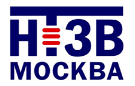 